Ишмөхәмәт ауылының "Йәйғор" балалар баҡсаһында "Өләсәй,әсәй,ейәнсәр " кисәһе үтте. Өләсәйҙәр тураһында күберәк белеү,ғорурланыу хисе тәрбиәләү.,өләсәйҙәрҙә һаҡланған ҡомартҡылар менән танышыу һәм һаҡсыллыҡ тәрбиәләү, ейәнсәрҙәрҙәң өләсәйҙәре тураһында хәстәрлек күреү ине төп маҡсат. Кисәне балар баҡсаһы мөдире Зәйнетдинова Миңлегөл Әхмәт ҡыҙы менән ауыл китапханасыһы Ульябаева Асия Таһир ҡыҙы йәнле итеп алып барҙы .Балалар йыр,бейеүҙәре,шиғырҙары менән ҡыуандырҙы.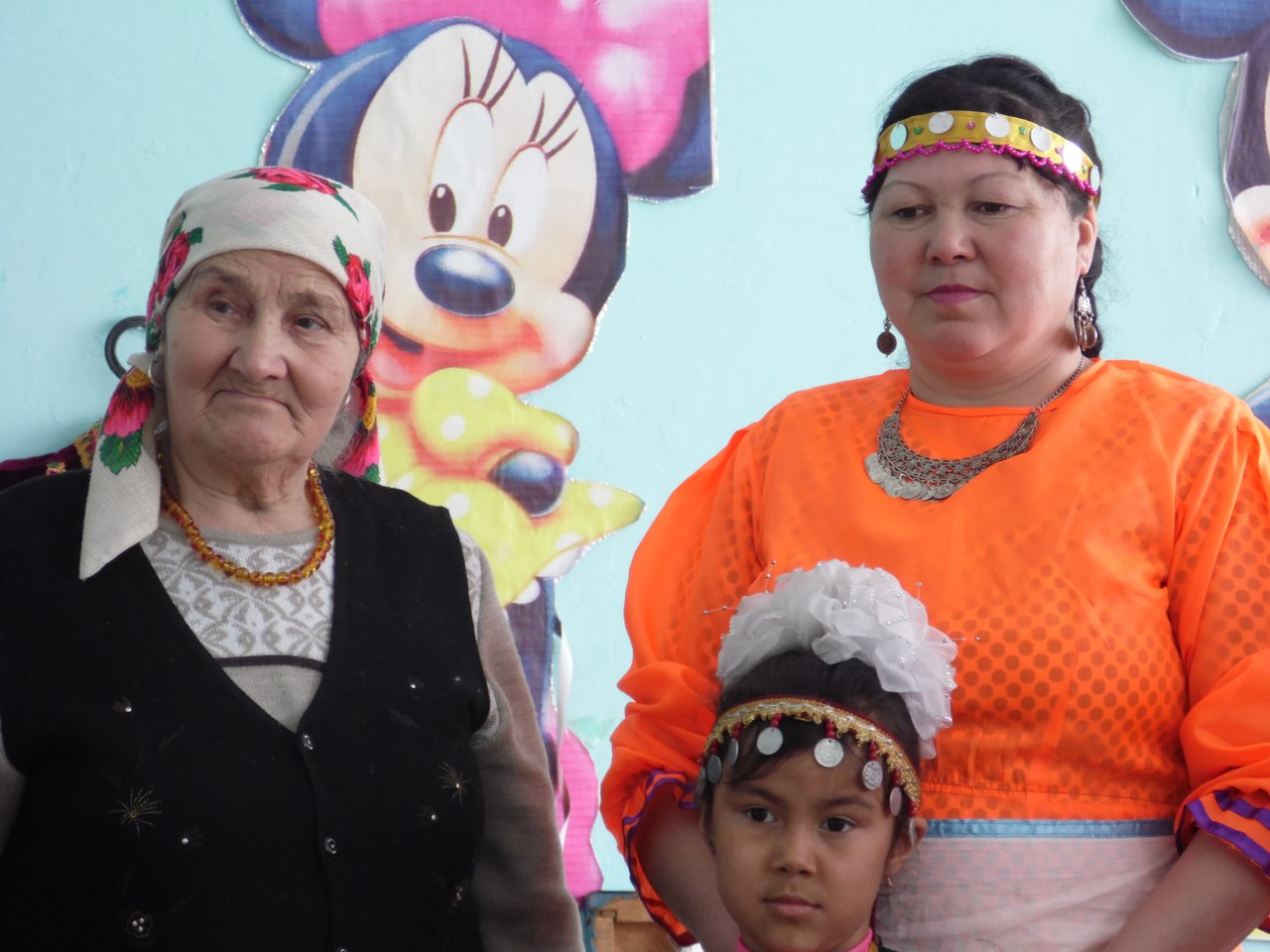 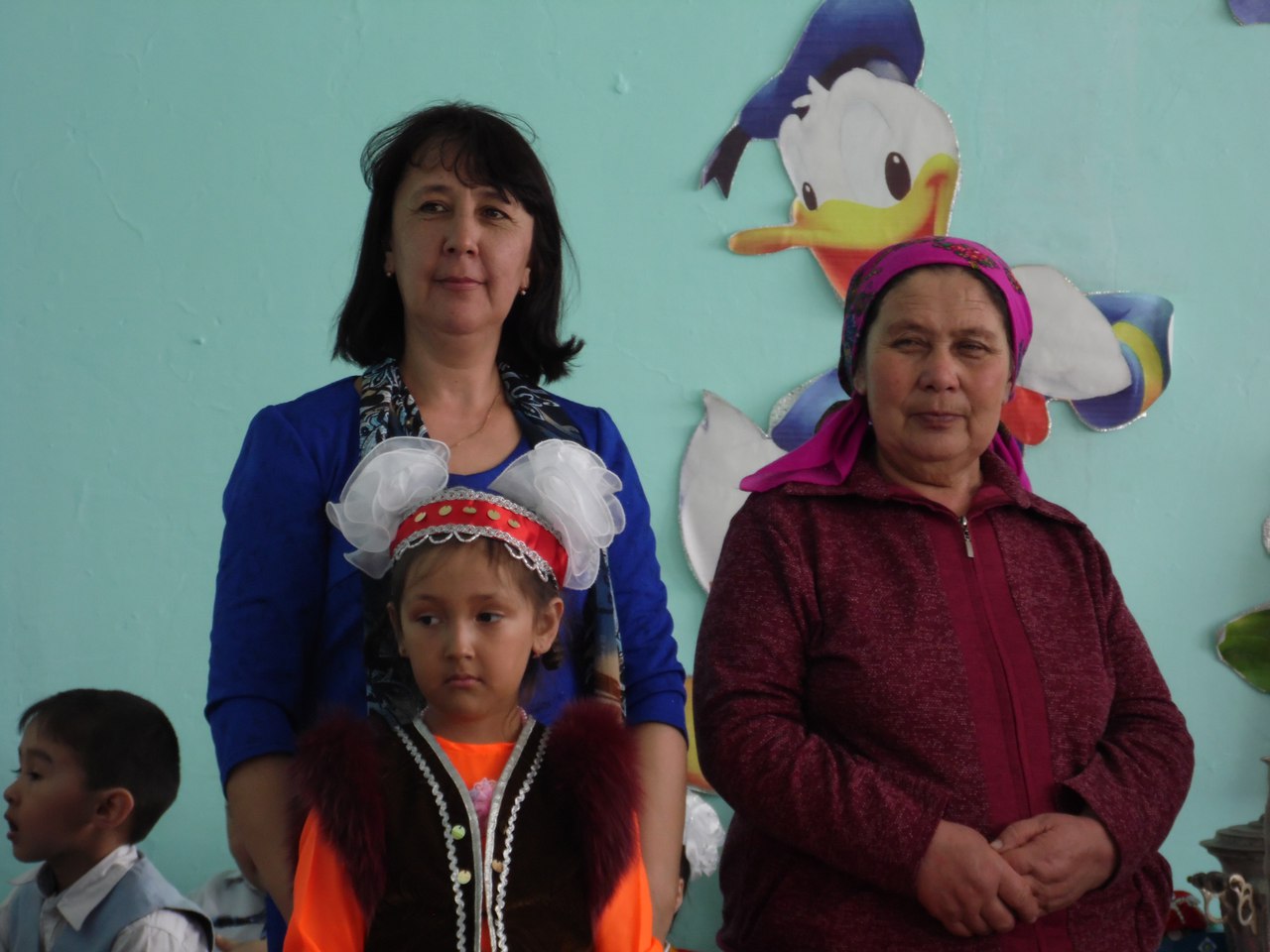 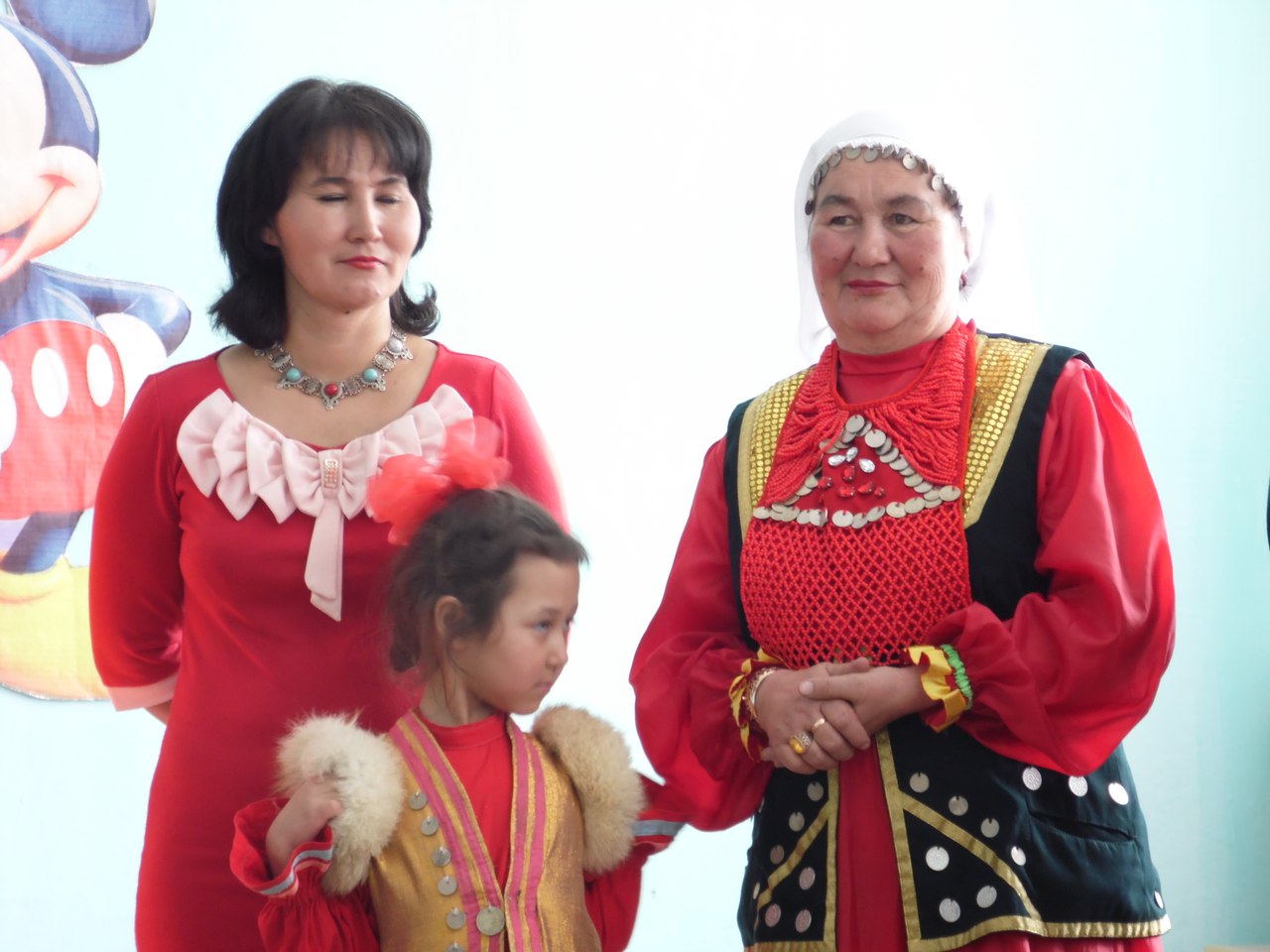 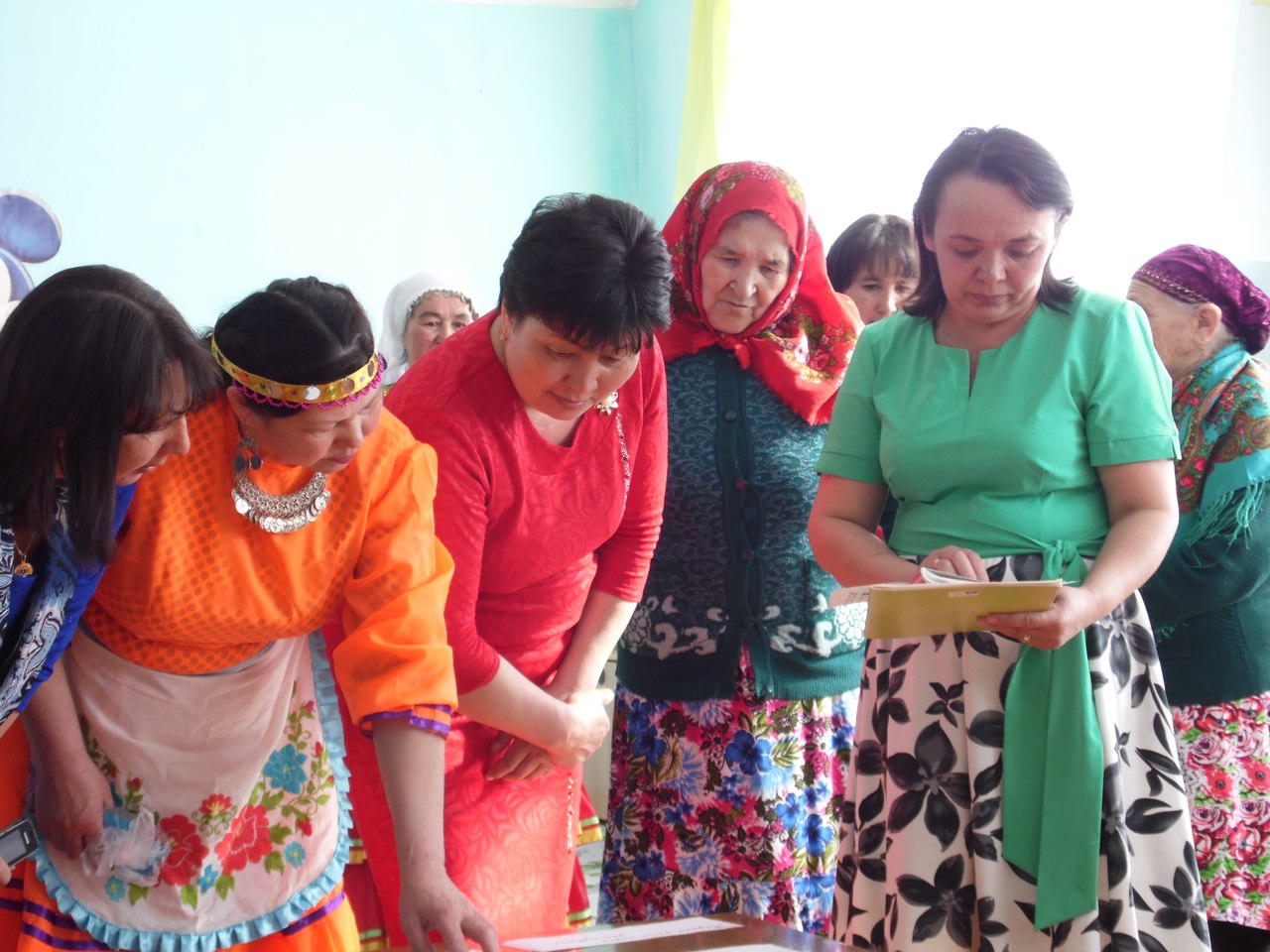 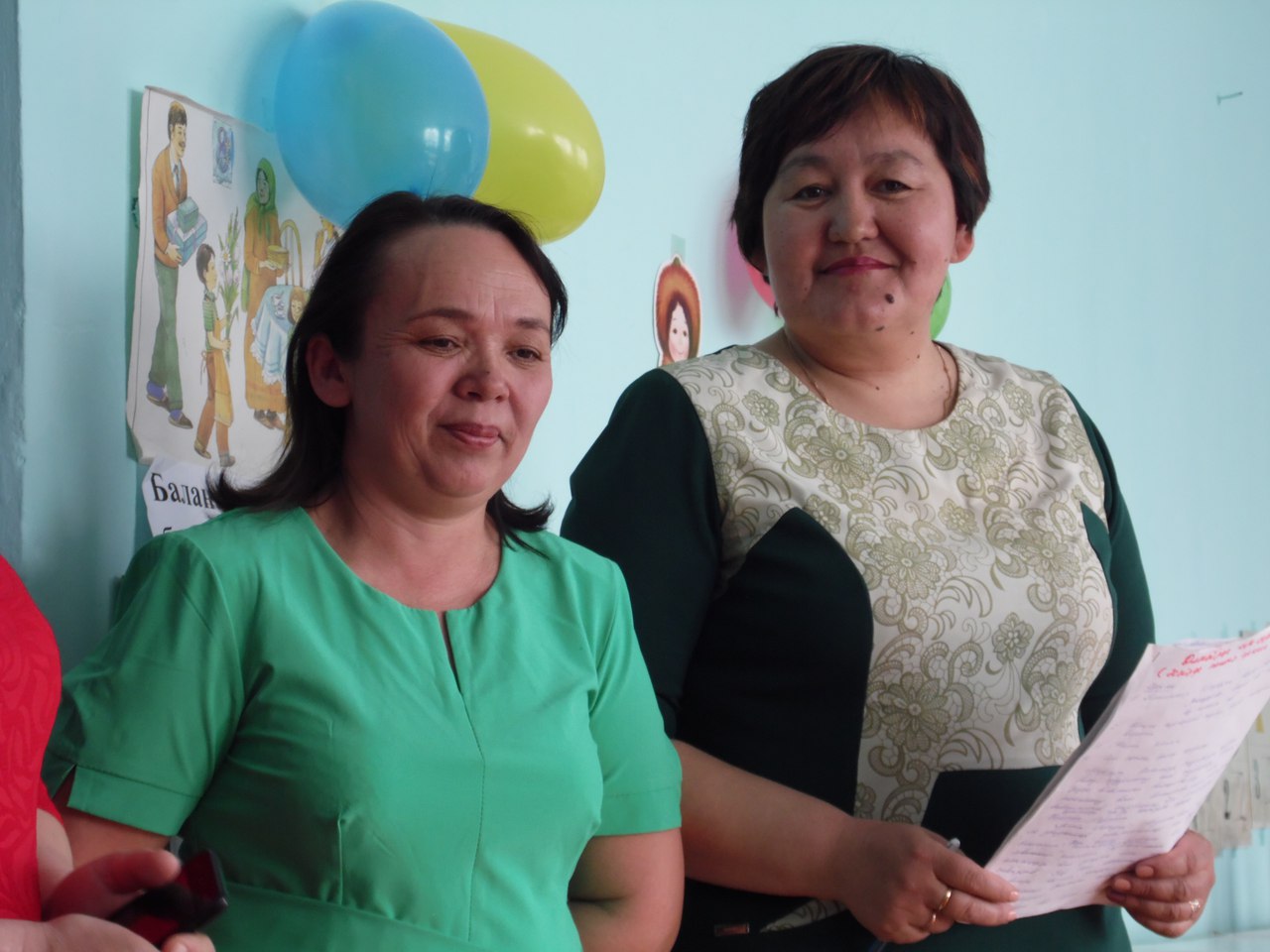 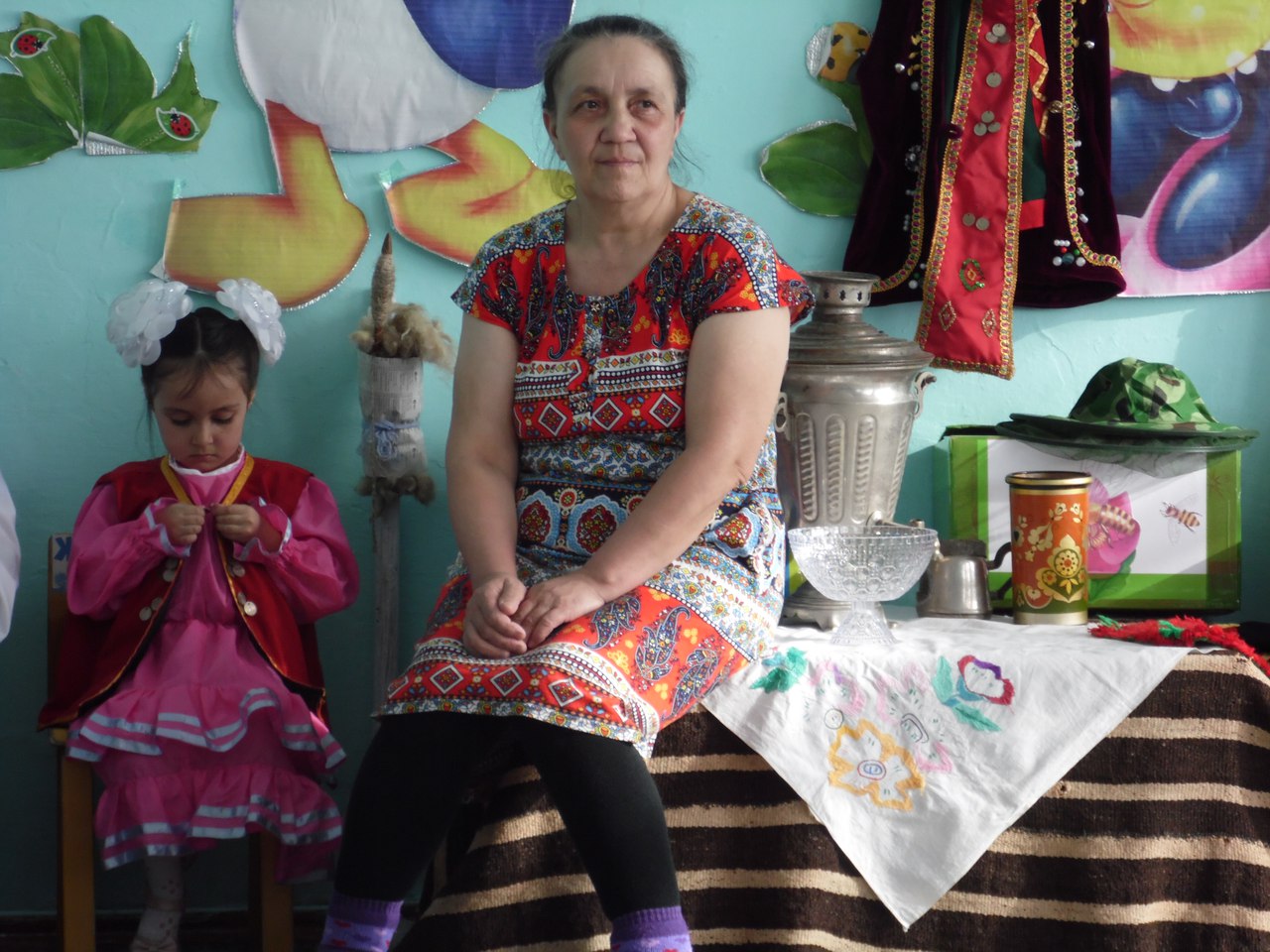 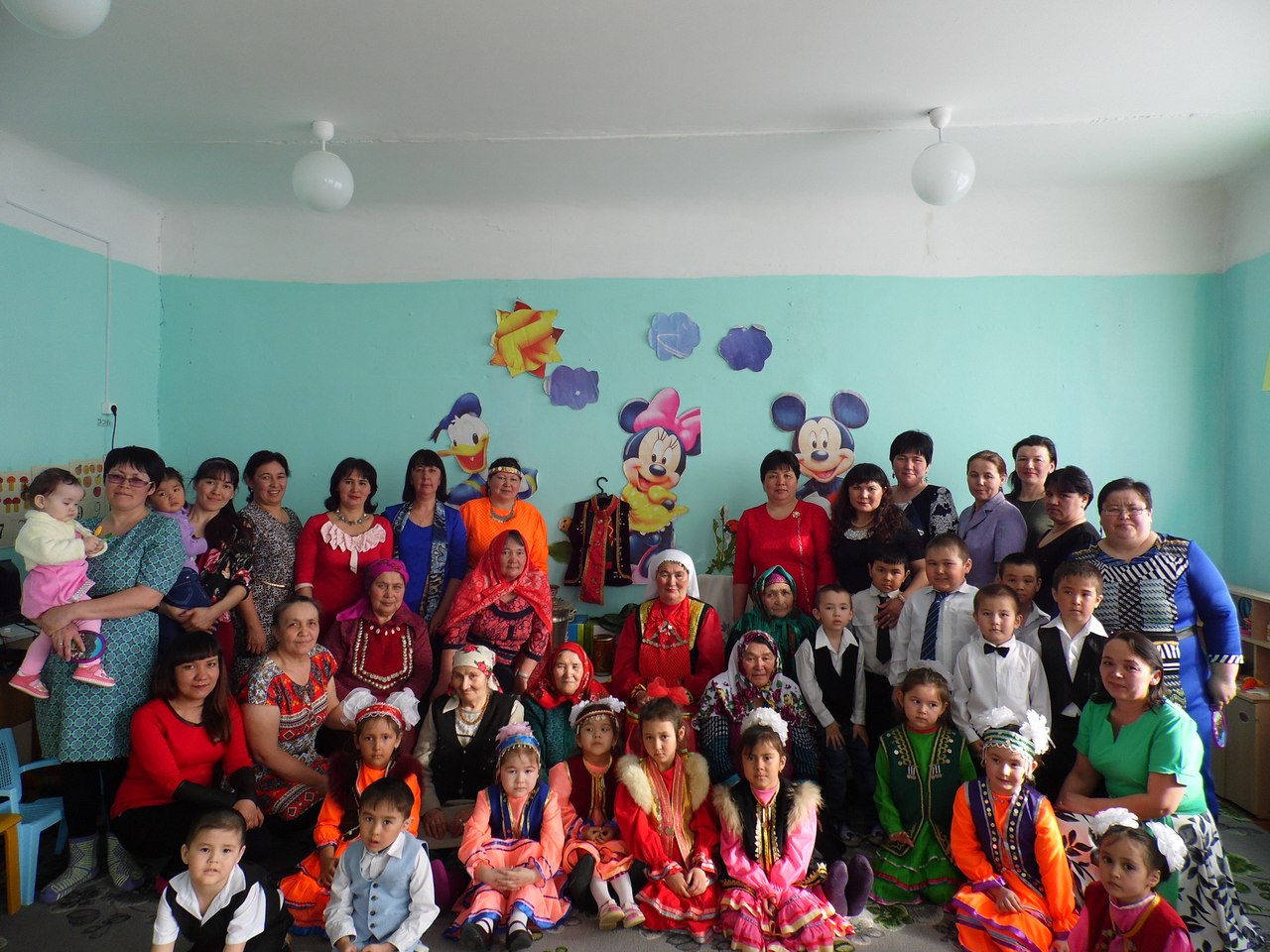 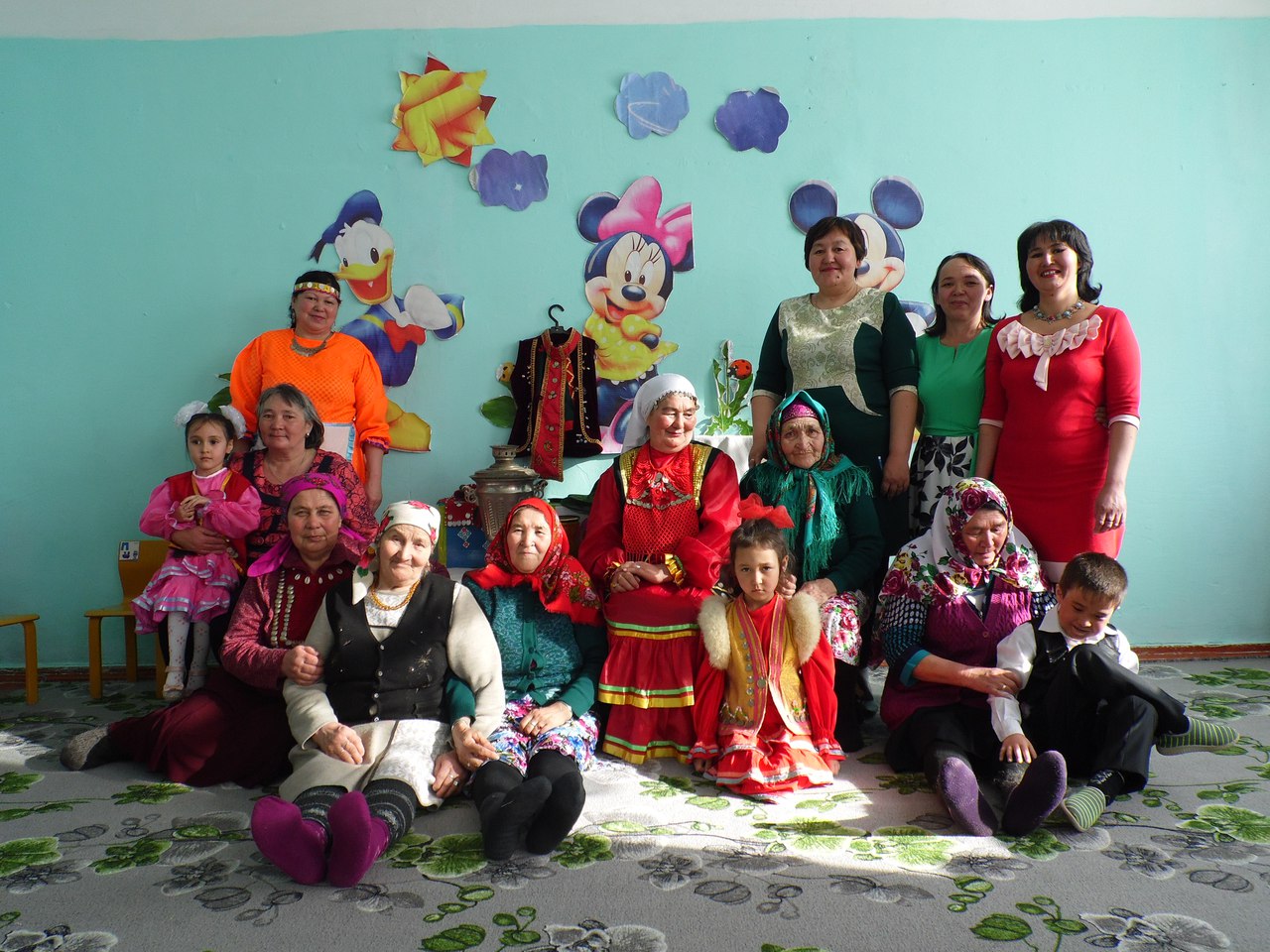 